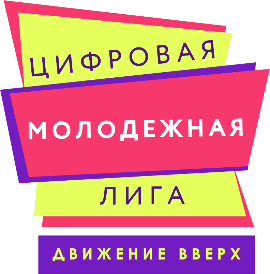 Ростовская региональная общественная культурно просветительская организацияЦифровая молодежная лига «ДВИЖЕНИЕ ВВЕРХ»ИНН/КПП 6154160478/615401001 ОГРН 1216100015460Официальная сайт cml-dv.ru Ростовская область, город Таганрог, Александровская, 31,                    тел. 89185411273, электронная почта: cml-dv@mail.ru
ЭКОСИСТЕМА DOBRO.RU (ID ОРГАНИЗАЦИИ: 10014238)Положение о доске почёта ЦМЛ «Движение вверх»Доска почёта – это стенд с наглядной демонстрацией лучших участников ЦМЛ «Движение вверх» и их результатов за определенные заслуги в определенный период. Присутствие на доске почёта несёт за собой дополнительные коэффициенты умножения исходного балла участников. Участник достигнувший такого результата получает почётную грамоту от организации и вознаграждение.

	Почётная доска представляет собой две формы: Первая – виртуальная, располагается на сайте проекта cml-dv.ru во вкладке «Доска почёта». Вторая – материальная, располагается в штабе проекта и определяется в форме фоторамки, которая содержит фотографию участника, его данные и категорию заслуги.

	Первая и вторая доски равнозначны, они дублируют друг друга.Базовым основанием для получения заслуги является отсутствие в статистике участника данных о невыполненных заданиях.
Виды заслуг и основания их достижения:Руководитель РРОКПО ЦМЛ “Движение вверх” Рыбалко С.А.											               18.11.2022ЗаслугаОснованиеДата присвоенияКоэффициент умноженияСрок действияЛучший волонтёр годаКоличественные результаты по итогам года5 декабря (день волонтёра)1,35365 днейЛучший руководитель направленияРешение руководителя проекта с публикацией в свободном доступе обосновывающего письма (цель письма – доведение до остальных участников почему сделан именно такой выбор)5 декабря (день волонтёра)5 июня1,3182 дняЛучший наставникРешение руководителя проекта с публикацией в свободном доступе обосновывающего письма (цель письма – доведение до остальных участников почему сделан именно такой выбор)5 декабря (день волонтёра)5 марта5 июня5 сентября1,2591 деньЛучший медиаволонтерРешение руководителя проекта с публикацией в свободном доступе обосновывающего письма (цель письма – доведение до остальных участников почему сделан именно такой выбор)5 декабря (день волонтёра)5 июня1,2182 дняЛучший системный волонтёрРешение руководителя проекта с публикацией в свободном доступе обосновывающего письма (цель письма – доведение до остальных участников почему сделан именно такой выбор)5 декабря (день волонтёра)5 июня1,2182 дняЛучший популяризатор проектаКоличественные результаты по итогам периода, учитываются участники рефералы 1 порядка, которых привёл в проект номинант, имеющих на день подсчета зеленый индикатор активности.5 декабря (день волонтёра)5 июня1,2182 дняЛучший волонтёр в штате проектаРешение руководителя проекта с публикацией в свободном доступе обосновывающего письма (цель письма – доведение до остальных участников почему сделан именно такой выбор)5 декабря (день волонтёра)5 марта5 июня5 сентября1,191 деньЛучшийволонтёр фотографРешение руководителя проекта с публикацией в свободном доступе обосновывающего письма (цель письма – доведение до остальных участников почему сделан именно такой выбор)5 декабря (день волонтёра)5 марта5 июня5 сентября1,191 день